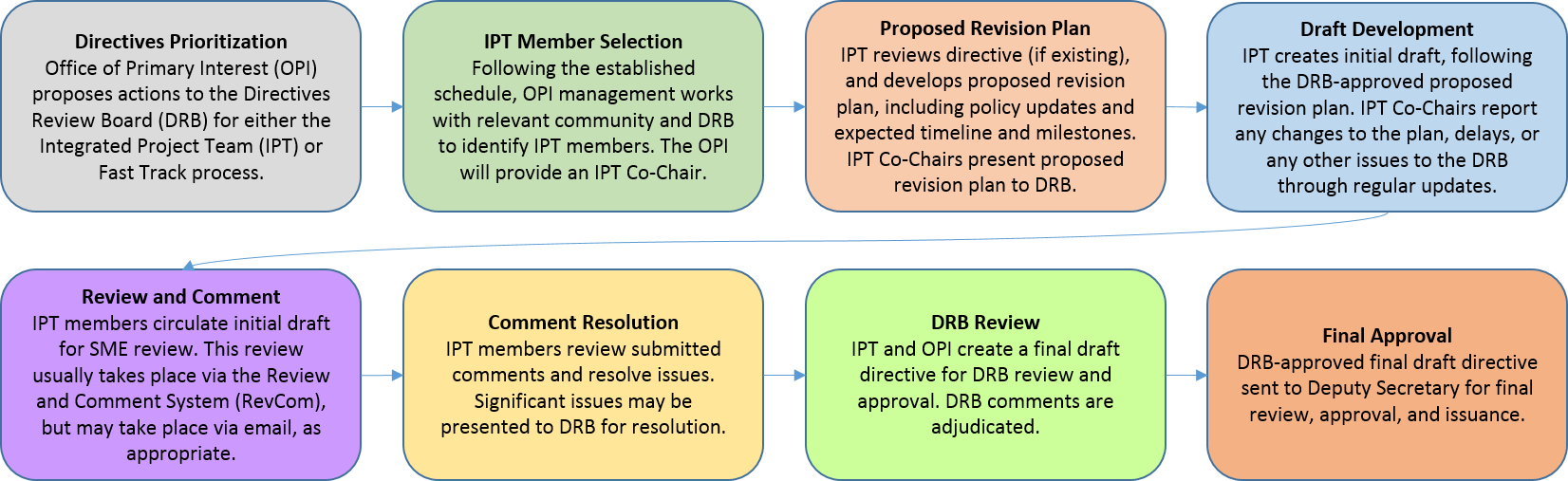 AttendeesIPT members:SMEs or other guests:Agenda: Action Items/Deliverables/Next Steps: NameTitlePresentSylvia Chavez/SandiaPlanning & Ops SpecialistXCindy Farinholt/Nevada Field Office MSTSPrincipal S&S SpecialistxJules Martinez/Brookhaven Natl LabSecurity Operations ManagerChad Bourgoin/DOE HQEnvironmental Manager/Alt HSOxCrystal Banken/Y-12Personnel Security SupervisorCelia MauroPersonnel & Info Sec SupervisorKarrie WilliamsPersonnel Security Specialist 3Mark WetherbyPersonnel Security Dir/Y-12ActionResponsible Member(s)Expected CompletionWe provided a comment resolution sheet to the Co-chairs with our fixes for the V4Sylvia Chavez8/31Waiting for answers from Kevin in response to our comment resolution sheetSylvia9/5We’ll set up a meeting with everyone & co-chairs